MINUTA DE TRABAJO DE COMISIÓN EDILICIA  DE PRENSA Y DIFUSION DELH. AYUNTAMIENTO CONSTITUCIONAL DE SAN JUAN DE LOS LAGOS,JALISCO.En la ciudad de San Juan de los Lagos, Jalisco . Siendo las 10:00 horas del día 8 de marzo del 2017 dos mil diesiciete, reunidos en Sala de Cabildo Municipal, de este Ayuntamiento de San Juan de los Lagos, Jalisco, ubicada en la planta alta de Presidencia Municipal,en la calle Simón Hernández número 1(uno), colonia centro de ésta ciudad, en mi carácter  de  presidente  de  la  Comisión  Edilicia  de    PRENSA  Y  DIFUSION   , en  lostérminos de los artículo 49 fracción .n y IV de la Ley de Gobierno y Administración PúblicaMunicipal del Estado de Jalisco donde se les pide, asistir puntualmente y permanecer en las sesiones del Ayuntamiento y a las reuniones de las Comisiones Edilicias de las que forme parte, e informar al Ayuntamiento y a la Sociedad de sus actividades, a través de la forma y mecanismos que establezcan los ordenamientos municipales y, con el objeto de revisar la correspondencia de la presente comisión desarrollán dose bajo lo siguiente:ORDEN DEL DÍA.l.	Lista de asistencias y declaratoria del Quórum Legal.11.	Aprobación  del  Orden  del  Día.111.	Revisión  de  Correspondencia .Asuntos Generales.DESAHOGO.l.           LISTA DE ASISTENCIAS Y DECLARATORIA DEL QUÓRUM LEGAL.En uso de la voz el REGIDOR MTRA. MARCELA BECERRA VILLA, en su carácter de presidente de la Comisión Edilicia de PRENSA Y DIFUSION procedió a pasar lista de asistencia a los miembros de estas Comisión, haciéndose constar la asistencia de los siguientes integrantes de la Comisión Edilicia de PRENSA Y DIFUSION,PRESIDENTE: MTRA. MARCELA BECERRA VILLADIRECTOR DE COMUNICACIÓN SOCIAL: C. OSWALDO PADILLA PADILLA JEFE DE DISEÑO: LIC. EDGARDO ALFREDO SAINEZ PADILLAAUXILIAR:  C. JAIME BARAJAS  MACIASTodos presentes en la Comisión Edilicia de PRENSA Y DIFUSION,De conformidad en lo establecido en el Reglamento Interior del Municipio de San Juan de los Lagos, Jalisco, se declara que existe quórum legal para sesionar.11.             APROBACIÓN  DEL ORDEN DEL DÍA.En el Desahogo del Segundo Punto del Orden del día. En uso de la voz Del Regidor MTRA. MARCHA BECERRA VILLA en su carácter de Presidente de la Comisión Edilicia De PRENSA Y DIFUSION, pone a su consideración para aprobación del El Orden del día propuesto, por lo que en votación económica se les pregunta a los integrantes de la Comisión Edilicia de PRENSA Y DIFUSION, si están de acuerdo con la aprobación sírvanse levantando la mano.DIRECTOR DE COMUNICACIÓN SOCIAL: C. OSWALDO PADILLA PADILLA JEFE DE DISEÑO: LIC. EDGARDO ALFREDO SAINEZ PADILLAAUXILIAR:  C. JAIME  BARAJAS MACIAS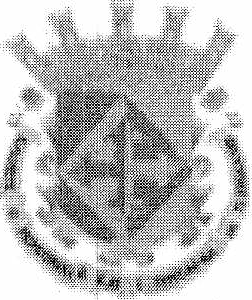 PRESIDENTE:  MTRA. MARCELA BECERRA VILLA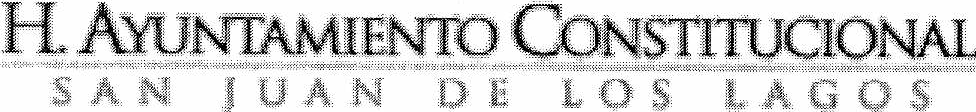 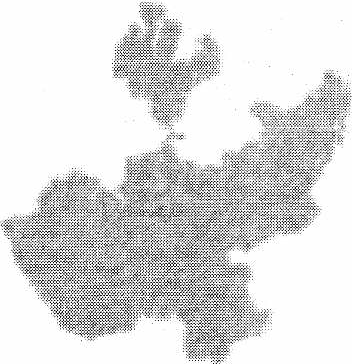 SE APRUEBA  Por unanimidad  los presentes.111.	REVISIÓN   DE  CORRESPONDENCIA.En el Desahogo del Terc er Punto del Orden del día. En uso de la  voz  Del  la Regidora MTRA. MARCELA BECERRA VILLA, pregunta por los integrantes de la Comisión Edilicia de PRENSA Y DIFUSION informa el objetivo de la reunion es con la finalidad de infamar   que:l.		Difusion de descuentos del 15% por pago de anualidad en impuesto predial y agua potable, asi como descuentos del 50% en adultos mayores y vuiduos (as) y discapacitados.11.	Publicacion de sueldos aprobados  de  la plantilla  de  personal de carácterpermanente, para el ejercicio fiscal2017111.		Debido a la las fechas cercanas de la celebracion de las fiestas de primavera de mayo 2017 se esta participando activamente en la comiscion de organización de feria, para infamar a la cuidadania sobre todos los acontecimientos importantes de las proximas fechas.Se estaran promoviemdo mediante la pagina de facebook minucipal las imágenes del patrimonio cultural del municpio  para  promover lo  y resaltar su belleza.	se ha observado que las tranmisiones en vivo de las actividades de lasdifentes direcciones y agenda de gobierno munipal tienen cada dia mas audiencia y se manejara corno unos de los medios de comunicación istantanea en linea para informar a la cuidadanialas actividades agendadas de las direccio nes y proyectos municipales tambien seran co mpartidas con medios de comunicación regionales;tlAvu aaoCq SITIDCiONAL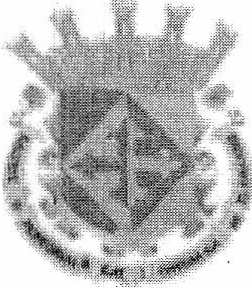 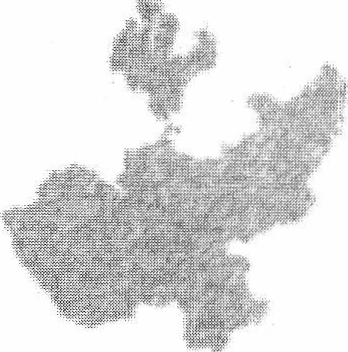 SAN	JUAN	OE	LOS	LAGOSIV.	ASUNTOS  GENERALES.En uso de la voz Del Regidor MTRA. MARCELA BECERRA VILLA, en su carácter de Presidente de la Comisión Edilicia De PRENSA Y DIFUSION, pregunta a los ediles o directores  presentes si existe algún tema  que tratar dentro de asuntos generales.No existiendo ningún tema a tratar se da por clausura la reunión de trabajo siendo las 12: 30 horas del día 8 de  marzo 2017Se agradece la participación de los presentes.ATENTAMENTE .COMISION EDILICIA DE  PRENSA Y DIFUSIONSAN JUAN DE LOS LAGOS, JALISCO, 8 DE MARZO DEL AÑO 2017.(G eJR. MTRA. MARCELA BECERRA VILLA PRESIDENTE 0E LA COMISION EDILICIA DE PRENSA Y DIFUSION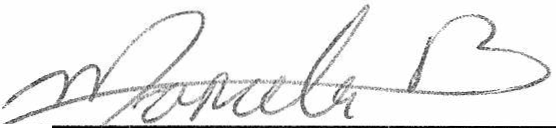 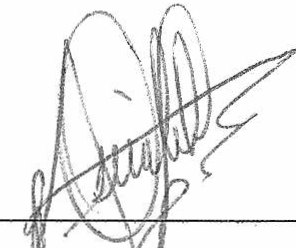 '/C. OS   t\ LDO   ftGI. LA PADILLADIRECTO	CIÓN SOCIALLIC. EDGARDO ALFREDO  SAINEZ  PADILLA JEFE DE DISEÑO.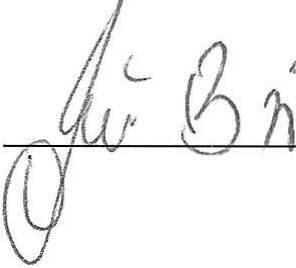 C. JAIME BARAJAS MACIAS. AUXILIAR.